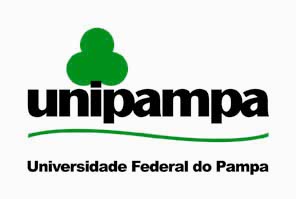 UNIVERSIDADE FEDERAL DO PAMPACampus São Gabriel[TÍTULO][AUTOR][ANO]UNIVERSIDADE FEDERAL DO PAMPA[TÍTULO][AUTOR]Monografia apresentada à Comissão de Trabalho de Conclusão do Curso de Ciências Biológicas, Universidade Federal do Pampa — UNIPAMPA, Campus São Gabriel, como parte dos requisitos necessários à obtenção do grau de Bacharel em Ciências Biológicas.Orientador: [Nome do orientador]Rio Grande do Sul[mês] de [ano][TÍTULO][AUTOR]ORIENTADOR: [NOME DO ORIENTADOR]Monografia submetida à Comissão de Trabalho de Conclusão do Curso de Ciências Biológicas, como parte dos requisitos necessários à obtenção do grau de Bacharel em Ciências Biológicas.Aprovada por:_____________________________________________Presidente, Prof._____________________________________________ Prof._____________________________________________ Prof.São Gabriel, [mês] de [ano]FICHA CATALOGRÁFICAAGRADECIMENTOSNononono nononono no nonono. Nonononono. Nononon nonon nononono nonononon nonono nonoono nononononono.RESUMOTítuloNononono no nonono no. Nononon nonono nonono. Nononono nono nononon nononnono, noononon.Lembretes sobre a redação de resumos:- Não repetir informações que já constem no título. Lembre-se de que o leitor poderá ter acesso a um título sem ver o resumo ou trabalho correspondente, mas nunca terá nas mãos um trabalho ou resumo sem título;- Evitar ao máximo as frases introdutórias dispensáveis (e.g. “Neste trabalho, foram estudados...”). VÁ DIRETO AOS RESULTADOS. Refaça as frases para conseguir isso!- Releia o que escreveu após alguns dias. COLOQUE-SE NO LUGAR DO LEITOR. Numa primeira leitura corrida, verifique se o sentido global está bem claro ou se faltam informações indispensáveis para a compreensão. Leia mais uma vez para detectar frases e adjetivos dispensáveis, palavras ou frases longas que possam ser substituídas com vantagem por outras, mais curtas, e erros gramaticais (principalmente de concordância). Depois disso (e só depois), peça a outra(s) pessoa(s) para ler e comentar seu texto.- Se for necessário incluir uma citação no resumo, coloque também uma indicação resumida da referência do trabalho. Nunca cite apenas o nome do autor e o ano (essa é uma falha muito comum em resumos de congressos). Coloque-se no lugar do leitor!- Não use siglas e abreviaturas que careçam de explicação. Se elas contribuírem para encurtar um texto onde alguma expressão longa é usada duas ou mais vezes, seu significado deve vir ao lado da primeira menção (ou na seção de material e métodos no caso de um trabalho mais longo). Coloque-se no lugar do leitor!- Abreviaturas latinas de uso mais comum devem vir grifadas (em itálico), mas algumas revistas estrangeiras colocam-nas em redondo (romano).Palavras-chave: [Palavra-chave], [Palavra-chave], [Palavra-chave], [Palavra-chave], [Palavra-chave].- É recomendado não usar palavras que já estejam no título. Lembre-se, DIFICILMENTE VOCÊ TERÁ UM RESUMO SEM TÍTULO EM SUA BUSCA!ABSTRACTTITLENononono no nonono no. Nononon nonono nonono. Nononono nono nononon nononnono, noononon.Key-words:SUMÁRIOResumo 	vAbstract 	viSumário 	vii1. INTRODUÇÃO 	12. MATERIAL, TÉCNICAS E MÉTODOS 	23. RESULTADOS [OU RESULTADOS E DISCUSSÃO]	34. DISCUSSÃO 	45. CONCLUSÕES 	56. REFERÊNCIAS 	67. FIGURAS E TABELAS 	77.1. Sumário das figuras e tabelas 	8Figuras e tabelas 	98. APÊNDICE [OPCIONAL]	10[EPÍGRAFES][ÚLTIMO SOBRENOME DO ALUNO], [Nome do aluno][Título: subtítulo]/ [Nome completo do aluno]. – Rio Grande do Sul: UNIPAMPA, Campus São Gabriel, [ano].[número de páginas do pré-textual em romanos], [número total de páginas numeradas] f.: il.; 30 cm.Orientador: [Nome do orientador]Monografia (Trabalho de Conclusão de Curso) – UNIPAMPA/ Campus São Gabriel/ Trabalho de Conclusão de Curso, [ano].Referências: f. [intervalo de páginas das referências].1. [Cabeçalho de assunto].    2. [Cabeçalho de assunto].    3. [Cabeçalho de assunto].     4. [Cabeçalho de assunto].    5. [Cabeçalho de assunto].    6. [Área de concentração] – Monografia    I. [Sobrenome do orientador], [Nome do orientador].    II. Universidade Federal do Pampa, Campus São Gabriel, Trabalho de Conclusão de Curso.    III. Título.